_____________________________________________________________________________ҠАРАР                                                                                 ПОСТАНОВЛЕНИЕ                      15  декабрь 2020  йыл                    № 07                         15 декабря  2020 года           О созыве  одиннадцатого (очередного) заседания Совета сельского поселения Тынбаевский сельсовет муниципального района Мишкинский район Республики Башкортостан  двадцать восьмого  созыва        В соответствии с Федеральным законом « Об общих принципах организации местного самоуправления в Российской Федерации» и Уставом сельского поселения Тынбаевский сельсовет муниципального района Мишкинский район Республики  Башкортостан  ПОСТАНОВЛЯЮ :     1. Созвать одиннадцатое (очередное) заседание Совета сельского селения Тынбаевский сельсовет  муниципального района Мишкинский район25 декабря 2020 года в 15.00  часов в здании администрации сельского поселения по адресу : д.Тынбаево, ул.Школьная, д.2а2.Включить в повестку дня   одиннадцатого (очередного) заседанияСовета сельского поселения Тынбаевский сельсовет вопросы:  Об утверждении проекта бюджета сельского поселенияТынбаевский сельсовет муниципального района Мишкинский район Республики Башкортостан  на 2021 год и на плановый период 2022 и 2023 годов     Вносит : глава сельского поселения.     Докладывает : управляющий делами.    2. О плане деятельности Совета сельского поселения Тынбаевский сельсовет муниципального района  Мишкинский район Республики Башкортостан на 2021 год      Вносит : глава сельского поселения.     Докладывает : управляющий делами Разное.Глава сельского поселения Тынбаевский  сельсоветмуниципального района Мишкинский  районРеспублики Башкортостан :                                             Д.Д.Янгубаев                   БАШKОРТОСТАН      РЕСПУБЛИКАhЫМИШКӘ РАЙОНЫ МУНИЦИПАЛЬ РАЙОНЫНЫHТЫМБАЙ АУЫЛ СОВЕТЫАУЫЛ БИЛӘМӘhЕСОВЕТЫ     452352, Тымбай ауылы, Мәктәп  урамы. 2 аТел.: 2-64-34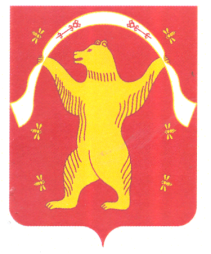 РЕСПУБЛИКА БАШКОРТОСТАНСОВЕТСЕЛЬСКОГО ПОСЕЛЕНИЯ ТЫНБАЕВСКИЙ СЕЛЬСОВЕТМУНИЦИПАЛЬНОГО РАЙОНАМИШКИНСКИЙ РАЙОН452352, д. Тынбаево, ул. Школьная  2 аТел.: 2-64-34